12 MART İSTİKLAL MARŞI’NIN KABULÜNÜN 98. YILDÖNÜMÜ VEMEHMET AKİF ERSOY’U ANMA GÜNÜ ETKİNLİKLERİ PROGRAMI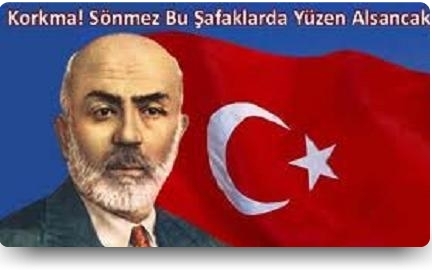 12 MART İSTİKLAL MARŞI’NIN KABULÜNÜN 98. YILDÖNÜMÜ VEMEHMET AKİF ERSOY’U ANMA GÜNÜ ETKİNLİKLERİ PROGRAMIANMA TÖRENİ (Süleyman Nazif Anadolu Lisesi Konferans Salonu):12 Mart 2019 Salı günü saat 10:00'da kadar: öğrenci, öğretmen ve okul yöneticileri, tüm resmi daire ve kuruluşların protokol dışındaki personeli, protokol üyeleri, vatandaşlar tören salonunda kendilerine ayrılan yerlerini almış olacaklardır. Saygı duruşu ve akabinde İstiklal Marşının okunmasıGünün anlam ve önemini belirten konuşmanın yapılmasıSinevizyon gösterimi yapılmasıSüleyman Nazif Anadolu Lisesi öğrencileri tarafından oratoryo gösterisinin yapılmasıİlçemizdeki İstiklal Marşı'nın ezbere okunması yarışmasında birinci olan öğrenci tarafından İstiklal Marşının okunmasıİlçemizde 12 Mart İstiklal Marşı'nın Kabulü ve Mehmet Akif Ersoy Haftası ile ilgili yapılan yarışmalarda dereceye giren öğrencilere ödül verilmesiAnma programı ilçe merkezi dışındaki mahallelerde İlçe Programı dikkate alınarak uygulanacaktır.BELEDİYE BAŞKANLIĞINCA YÜRÜTÜLECEK GÖREVLER:Tören alanında itfaiye aracını hazır bulundurulacaktır.EMNİYET MÜDÜRLÜĞÜNCE YÜRÜTÜLECEK GÖREVLER :12 Mart Salı günü saat 10:00'da yapılacak anma töreninde trafik düzeni ve çevre güvenliği sağlanacaktır.YAZI İŞLERİ MÜDÜRLÜĞÜNCE YÜRÜTÜLECEK GÖREVLER:Bu program, İlçede tüm kamu kurum ve kuruluşlar ile özel kuruluşlara, siyasi parti ilçe Başkanlarına gönderilecektir.Gazi ve şehit ailelerinden törene katılmak isteyenlerin tespit edilerek, protokol kısmında yerlerini almaları sağlanacaktır.İLÇE MİLLİ EĞİTİM MÜDÜRLÜĞÜNCE YÜRÜTÜLECEK GÖREVLER:İlçe Milli Eğitim Müdürlüğünce ilgili Şube Müdürü başkanlığında okul ve kurum müdürlüklerinden oluşan koordinasyon birimi kurulacaktır..12 Mart 2019 Salı günü saat 10.00’da Süleyman Nazif Anadolu Lisesi Konferans salonunda yapılacak törenin sunuculuğunu Cumhuriyet Ortaokulu Öğretmeni Hatike YİYEN yapacaktır.Süleyman Nazif Anadolu Lisesi Konferans salonunda yapılacak törende günün anlam ve önemini belirten konuşmayı Cumhuriyet Ortaokulu Öğretmeni Birgül ALKAN yapacaktır. Hazırlanan konuşma metni 06 Mart 2019 Çarşamba günü mesai bitimine kadar ilçe milli eğitim Müdürlüğüne gönderilecektir.Süleyman Nazif Anadolu lisesinde yapılacak olan törende salonun tertip ve düzeninden Okul Müdürü Namık Kemal SEVİNÇKAN sorumlu olacaktır.Namık Kemal İmam hatip Ortaokulu Bilgisayar Öğretmeni Alper KÖLEMEN sinevizyon gösterisinden sorumlu olup prova ve tören gününde görevli izinli sayılacaktır.Tören icra komite başkanlığını İlçe Milli Eğitim Şube Müdürü Sami AYDIN yapacaktır.Süleyman Nazif Anadolu Lisesi Konferans salonundaki protokol tertibinden Hanköyü Ortaokulu müdürü Vedat Sabih KARAMAN sorumlu olacaktırSes sisteminin kurulmasından ve düzeninden Çayırdere Ortaokulu Müdürü Abdullah ÇOBAN sorumlu olacaktır.Çelenk sunma töreni ve 12 Mart İstiklal Marşının kabulünde görevli Cumhuriyet Ortaokulu Beden Eğitimi Öğretmeni Erdal ERGÖRMÜŞ, Sezai Karakoç Ortaokulu Beden Eğitimi Öğretmeni Kemal KAYMAZ ve Sezai Karakoç İmam hatip Ortaokulu Beden Eğitimi Öğretmeni Tuğba HANÇERKIRAN tertip ve düzenden sorumlu olup görevli izinli sayılacaklardır.12 Mart İstiklal Marşının Kabulü dolayısı ile 11 Mart pazartesi günü Süleyman Nazif Anadolu Lisesi konferans salonunda prova yapılacağından dolayı ilgili personellerin görevli izinli sayılacaktır. •Süleyman Nazif Anadolu Lisesi Müzik öğretmeni Barış BAHÇEKAPILI oratoryo gösterisinin yapılmasından sorumlu olup görevli izinli sayılacaktır. Anma töreni için her okuldan müdür, bir müdür yardımcısı saat 10:00’da da Süleyman Nazif Anadolu Lisesi konferans salonunda hazır olacaktır.  İLÇE SAĞLIK MÜDÜRLÜĞÜNCE YÜRÜTÜLECEK GÖREVLER:Anma programı esnasında bir sağlık ekibi ve ambulans hazır bulundurulacaktır.DİCLE EPSAŞ MÜDÜRLÜĞÜNCE YÜRÜTÜLÜCEK GÖREVLER Anma programı süresince bölgede zorunlu haller dışında elektrik kesintisine gidilmeyecektir.Muhtemel arızalara karşı tören yapılacak mahallerde bir jeneratör ile bir teknik personelin hazır bulunduracaktır.Görev alan diğer kuruluşlarla koordineli çalışma sağlanacaktır.Bu program; resmi daire ve kuruluşların yönetici ve görevlilerine emir, sayın halkımıza davetiye hükmündedir.12 MART İSTİKLAL MARŞI’NIN KABÜLÜNÜN 98. YILDÖNÜMÜ VE MEHMET AKİF ERSOY HAFTASI ETKİNLİKLERİ PROGRAMI KOMİTESİ       Üye 		                                   Üye                                                    Üye	                                                                                                                                Yaşar ATACAN	                Ramazan KARTALMIŞ                                    Yusuf ÖZGEN                  İlçe Garnizon Komutanı                                           Belediye Başkanı     	              İlçe Emniyet Müdürü              Üye		                                           Üye	           Üye  Ahmet EREN                                      Ahmet ATABEY                                  Kenan TAŞ                                İlçe Jandarma Komutanı                                          İlçe Milli Eğitim Müdürü                              İlçe Gençlik Ve Spor MüdürüONAY05 /03/2019Hüseyin SAYINKaymakam 